Протокол № 33Об итогах закупа медицинских изделий  способом запроса ценовых предложений на 2020 годг. Алматы                                                                                                                                                                  «24»июля2020 г.1. Некоммерческое акционерное общество "Казахский национальный медицинский университет имени С.Д. Асфендиярова", находящегося по адресу г. Алматы, ул. Толе Би 94, в соответствии с п.103 главой 10 Правил организации и проведения закупа лекарственных средств и медицинских изделий, фармацевтических услуг утвержденного Постановлением Правительства Республики Казахстан от 30 октября 2009 года №1729, провел закуп способом запроса ценовых предложений по следующим наименованиям:   Выделенная сумма 1 101 800,00 (один миллион сто одна тысяча восемьсот) тенге.        Место поставки товара: г. Алматы,  Университетская клиника  «Аксай» мкр. Тастыбулак, ул. Жана-Арна, д.14/1.2. Наименование потенциальных поставщиков, представивших ценовое предложение до истечения окончательного срока предоставления ценовых предложений:ИП «Магнит» - г. Семей, 343 квартал, дом 5, офис №39 (14.07.2020 г. 10:30)ТОО «Эль-Фарм» - г. Алматы, проспект Райымбек, дом 496, 10 (15.07.2020 г. 10:00)3. Организатор закупок Некоммерческое акционерное общество "Казахский национальный медицинский университет имени С.Д. Асфендиярова" по результатам оценки и сопоставления ценовых предложений потенциальных поставщиков РЕШИЛА: - определить победителем ИП «Магнит» - г. Семей, 343 квартал, дом 5, офис №39 по лотам № 3-4, 10, 15, 17 на основании предоставления только одного ценового предложения и заключить с ним договор на сумму 594 700,00 (пятьсот девяносто четыре тысячи семьсот) тенге.- определить победителем ТОО «Эль-Фарм» - г. Алматы, проспект Райымбек, дом 496, 10по лотам № 1-2, 5, 7-9, на основании предоставления только одного ценового предложения, по лотам № 12-14 на основании предоставления наименьшего ценового предложения и заключить с ним договор на сумму 98 900,00 (девяносто восемь тысяч девятьсот) тенге.Признать несостоявшимся лоты № 6, 11, 16 на основании отсутствия представленных ценовых предложений.Победитель представляет Заказчику или организатору закупа в течение десяти календарных дней со дня признания победителем пакет документов, подтверждающие соответствие квалификационным требованиям, согласно главе 10, пункта 113 Постановления Правительства РК от 30.10.2009 г. №1729.Председатель комиссии:Финансовый директор                                                                     _______________________      Утегенов А.К.Члены комиссии:                                                                               Руководитель управления государственных закупок                 ________________________   Кумарова Н.А. Руководитель отдела лекарственного обеспечения                       ________________________      Адилова Б.А.Секретарь комиссии:                                                                  _________________________ Салиахметова Д.О.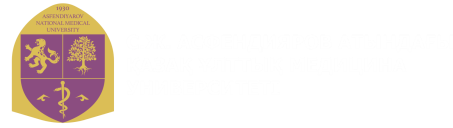 "С.Д. Асфендияров атындағы Қазақ ұлттық медицина университеті" Коммерциялық емес акционерлік қоғамы
Некоммерческое акционерное общество "Казахский национальный медицинский университет имени С.Д. Асфендиярова""С.Д. Асфендияров атындағы Қазақ ұлттық медицина университеті" Коммерциялық емес акционерлік қоғамы
Некоммерческое акционерное общество "Казахский национальный медицинский университет имени С.Д. Асфендиярова"П.ПНаименование  ТовараКраткое описание

Ед
измКол-воЦена за единицу товара
(в тенге)Общая стоимость Товара
(в тенге)1Ушная воронкад-4,0 из термостойкого материалашт301 50045 000,002Ушная воронкад-7,0 из термостойкого материалашт301 50045 000,003Носовое зеркало для взрослыхДлина -13 см из термостойкого материала шт304 000120 000,004Носовое зеркало для детейДлина -13 см  из термостойкого материала , длина рабочих губок 1-2 см.шт304 000120 000,005Зонд Воячека Зонд Воячека шт31 0003 000,006Ушные  шипчикир 1,0-4,5 мм длина 8 см из термостойкого материалашт32 1006 300,007Пинцеты для лор кабинетаПинцеты для лор кабинета штыковые, из термостойкого материалашт52 10010 500,008Корнцанг для гинеколога для удалени ВМСКорнцанг для гинеколога для удалени ВМСшт35 00015 000,009Пулевка  для удаления ВМСПулевка  для удаления ВМСшт36 00018 000,0010Загубники для мультифункционального спирометраЗагубники для мультифункционального спирометра, однократного применения, стерильный №10 в упаковке диаметр загубника 3 смшт700320224 000,0011Термобумага для мультифункционального спирометраТермобумага для мультифункционального спирометра, ширина 11 смшт202505 000,0012Канюля для промывания аттика диаметр 1,2 ммКанюля для промывания аттика диаметр 1,2 ммшт132 00032 000,0013Воронки ушные 4 ммВоронки ушные 4 ммшт232 00064 000,0014Воронки ушные 6 ммВоронки ушные 6 ммшт332 00096 000,0015Зонд носовой с навивкой 320ж 1,6Зонд носовой с навивкой 320ж 1,6 из термостойкого материалашт532 000160 000,0016Зонд пуговчатый Воячека ушной 103х1,0 ммж 1,6Зонд пуговчатый Воячека ушной 103х1,0 ммж 1,6 из термостойкого материалашт326 00078 000,0017Термометр для холодильникаТермометр для холодильника -2-30 с поверкойшт203 00060 000,00Итого:Итого:Итого:Итого:Итого:Итого:458 255,00П.ПНаименование  ТовараКраткое описание

Ед
измКол-воЦена за единицу товара
(в тенге)ИП «Магнит»ТОО «Эль-Фарм»1Ушная воронкад-4,0 из термостойкого материалашт301 5009902Ушная воронкад-7,0 из термостойкого материалашт301 5009903Носовое зеркало для взрослыхДлина -13 см из термостойкого материала шт304 00039504Носовое зеркало для детейДлина -13 см  из термостойкого материала , длина рабочих губок 1-2 см.шт304 00039505Зонд Воячека Зонд Воячека шт31 0008506Ушные  шипчикир 1,0-4,5 мм длина 8 см из термостойкого материалашт32 1007Пинцеты для лор кабинетаПинцеты для лор кабинета штыковые, из термостойкого материалашт52 1001 5608Корнцанг для гинеколога для удалени ВМСКорнцанг для гинеколога для удалени ВМСшт35 0003 3009Пулевка  для удаления ВМСПулевка  для удаления ВМСшт36 000370010Загубники для мультифункционального спирометраЗагубники для мультифункционального спирометра, однократного применения, стерильный №10 в упаковке диаметр загубника 3 смшт70032025711Термобумага для мультифункционального спирометраТермобумага для мультифункционального спирометра, ширина 11 смшт2025012Канюля для промывания аттика диаметр 1,2 ммКанюля для промывания аттика диаметр 1,2 ммшт132 00029 0003 20013Воронки ушные 4 ммВоронки ушные 4 ммшт232 00029 00099014Воронки ушные 6 ммВоронки ушные 6 ммшт332 00029 00099015Зонд носовой с навивкой 320ж 1,6Зонд носовой с навивкой 320ж 1,6 из термостойкого материалашт532 00024 00016Зонд пуговчатый Воячека ушной 103х1,0 ммж 1,6Зонд пуговчатый Воячека ушной 103х1,0 ммж 1,6 из термостойкого материалашт326 00017Термометр для холодильникаТермометр для холодильника -2-30 с поверкойшт203 0002 890